Тайтл. Блоки пружинных виброизоляторов Isotop SD BL для больших нагрузокАнонс. Блоки пружинных виброизоляторов Isotop DSD BL для больших нагрузок с демпфирующими вставками: описание, преимущества, технические характеристики, особенности монтажа.Блоки виброизоляторов ISOTOP SD BLБлоки виброизоляторов Isotop SD BL предназначены для изоляции структурного шума различного инженерного оборудования, являющегося как источником, так и приемником вибраций. Подходят в случаях, когда пространство для монтажа ограничено.ОписаниеБлочные виброизоляторы Isotop SD BL состоят из двух стальных пластин и пружинных элементов Isotop SD. Выпускаются в 4 разновидностях, которые отличаются количеством пружин (от 2 до 9) и номинальной нагрузкой. 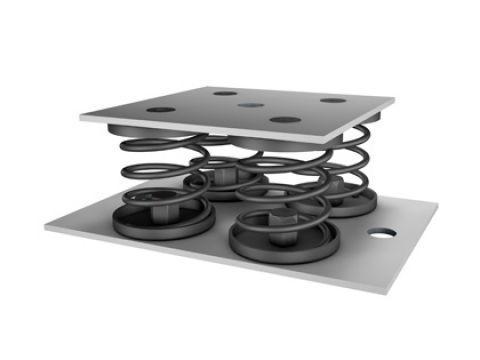 Преимущества:устойчивость к коррозии благодаря катафорезному покрытию всех элементов;взаимозаменяемость всех типов блоков виброизоляторов в пределах модельного ряда;открытая конструкция — пружины могут работать в горизонтальном направлении без ограничений;хорошая видимость пружины, что позволяет отслеживать расстояние между витками под нагрузкой;форма опорных пластин может быть адаптирована под устанавливаемое оборудование;контроль качества на производстве: размеры и характеристики строго соответствуют заявленным.Применение для виброизоляции:источников: тяжелого вентиляционного оборудования, вытяжек, систем кондиционирования воздуха, насосов, прессов, центрифуг, конвейерных лент и т. д.;приемников: измерительного оборудования, испытательных стендов, весов, транспортных опор для чувствительного оборудования и т. д.Технические характеристикиТехнические характеристики различаются в зависимости от типов виброизолирующих блоков:*xx/xx — серия виброизоляторов SD1-SD8, могут комбинироваться, поэтому выполнимы практически любые требования. Резонансная частота — до 3,2 Гц. Максимальная нагрузка на узел из 9 пружинных элементов составляет 45000 Н. МонтажУстановка осуществляется в соответствии с инструкцией к устанавливаемому оборудованию. В нижней пластине виброизолятора для фиксации на основание просверлены монтажные отверстия диаметром в 1 мм, а в верхней имеются резьбовые крепления М12 с внутренней резьбой. Данные для подбора:операционный вес;расположение центра тяжести;количество и места расположения опор;форма и размеры конструкции;направление нагрузки;самая низкая возмущающая частота.Тип Isotop SD BL / число пружинНоминальная нагрузка, N2/2-хх/хх*до 10 0004/4-хх/ххдо 20 0006/6-хх/ххдо 30 0009/9-хх/ххдо 45 000